ObjednávkaObjednávkaObjednávkaObjednávkaObjednávkaObjednávkaObjednávkaObjednávkaObjednávkaObjednávkaObjednávkaObjednávkaObjednávkaRO19000060RO19000060RO19000060RO19000060RO19000060RO19000060RO19000060Odběratel:Odběratel:Odběratel:Odběratel:IČ: 25007017IČ: 25007017IČ: 25007017IČ: 25007017IČ: 25007017IČ: 25007017IČ: 25007017IČ: 25007017DIČ: CZ25007017DIČ: CZ25007017DIČ: CZ25007017DIČ: CZ25007017DIČ: CZ25007017DIČ: CZ25007017DIČ: CZ25007017DIČ: CZ25007017ObjednávkaObjednávkaObjednávkaObjednávkaObjednávkaObjednávkaObjednávkaObjednávkaObjednávkaObjednávkaObjednávkaObjednávkaObjednávkaRO19000060RO19000060RO19000060RO19000060RO19000060RO19000060RO19000060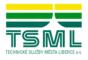 Technické služby města Liberce a.s.Technické služby města Liberce a.s.Technické služby města Liberce a.s.Technické služby města Liberce a.s.Technické služby města Liberce a.s.Technické služby města Liberce a.s.Technické služby města Liberce a.s.Technické služby města Liberce a.s.Technické služby města Liberce a.s.Technické služby města Liberce a.s.Technické služby města Liberce a.s.Technické služby města Liberce a.s.Technické služby města Liberce a.s.Technické služby města Liberce a.s.Technické služby města Liberce a.s.Technické služby města Liberce a.s.Středisko:Středisko:Středisko:Středisko:Středisko:Středisko:Středisko:Středisko:Středisko:Středisko:110110110110110110Technické služby města Liberce a.s.Technické služby města Liberce a.s.Technické služby města Liberce a.s.Technické služby města Liberce a.s.Technické služby města Liberce a.s.Technické služby města Liberce a.s.Technické služby města Liberce a.s.Technické služby města Liberce a.s.Technické služby města Liberce a.s.Technické služby města Liberce a.s.Technické služby města Liberce a.s.Technické služby města Liberce a.s.Technické služby města Liberce a.s.Technické služby města Liberce a.s.Technické služby města Liberce a.s.Technické služby města Liberce a.s.Datum vystavení:Datum vystavení:Datum vystavení:Datum vystavení:Datum vystavení:Datum vystavení:Datum vystavení:Datum vystavení:Datum vystavení:Datum vystavení:03.01.201903.01.201903.01.201903.01.201903.01.2019Datum vystavení:Datum vystavení:Datum vystavení:Datum vystavení:Datum vystavení:Datum vystavení:Datum vystavení:Datum vystavení:Datum vystavení:Datum vystavení:03.01.201903.01.201903.01.201903.01.201903.01.2019Erbenova 376/2Erbenova 376/2Erbenova 376/2Erbenova 376/2Erbenova 376/2Datum vystavení:Datum vystavení:Datum vystavení:Datum vystavení:Datum vystavení:Datum vystavení:Datum vystavení:Datum vystavení:Datum vystavení:Datum vystavení:03.01.201903.01.201903.01.201903.01.201903.01.2019Erbenova 376/2Erbenova 376/2Erbenova 376/2Erbenova 376/2Erbenova 376/2460 08 Liberec 8460 08 Liberec 8460 08 Liberec 8460 08 Liberec 8460 08 Liberec 8460 08 Liberec 8460 08 Liberec 8460 08 Liberec 8460 08 Liberec 8460 08 Liberec 8460 08 Liberec 8460 08 Liberec 8460 08 Liberec 8460 08 Liberec 8460 08 Liberec 8460 08 Liberec 8Česká republikaČeská republikaČeská republikaČeská republikaČeská republikaČeská republikaČeská republikaČeská republikaČeská republikaČeská republikaČeská republikaČeská republikaČeská republikaČeská republikaČeská republikaČeská republikaČeská republikaČeská republikaČeská republikaČeská republikaČeská republikaČeská republikaČeská republikaČeská republikaČeská republikaČeská republikaČeská republikaČeská republikaČeská republikaČeská republikaČeská republikaČeská republikaČeská republikaČeská republikaČeská republikaČeská republikaČeská republikaČeská republikaČeská republikaČeská republikaČeská republikaČeská republikaČeská republikaČeská republikaČeská republikaČeská republikaČeská republikaČeská republikaIČ:IČ:2574182925741829257418292574182925741829Česká republikaČeská republikaČeská republikaČeská republikaČeská republikaČeská republikaČeská republikaČeská republikaČeská republikaČeská republikaČeská republikaČeská republikaČeská republikaČeská republikaČeská republikaČeská republikaDodavatel:Dodavatel:Dodavatel:Dodavatel:Dodavatel:Dodavatel:IČ:IČ:2574182925741829257418292574182925741829Česká republikaČeská republikaČeská republikaČeská republikaČeská republikaČeská republikaČeská republikaČeská republikaČeská republikaČeská republikaČeská republikaČeská republikaČeská republikaČeská republikaČeská republikaČeská republikaDodavatel:Dodavatel:Dodavatel:Dodavatel:Dodavatel:Dodavatel:IČ:IČ:2574182925741829257418292574182925741829Dodavatel:Dodavatel:Dodavatel:Dodavatel:Dodavatel:Dodavatel:IČ:IČ:2574182925741829257418292574182925741829Bankovní spojení:Bankovní spojení:Bankovní spojení:Bankovní spojení:639461 / 0100639461 / 0100639461 / 0100639461 / 0100639461 / 0100639461 / 0100639461 / 0100639461 / 0100639461 / 0100639461 / 0100639461 / 0100639461 / 0100639461 / 0100639461 / 0100639461 / 0100639461 / 0100Dodavatel:Dodavatel:Dodavatel:Dodavatel:Dodavatel:Dodavatel:IČ:IČ:2574182925741829257418292574182925741829Bankovní spojení:Bankovní spojení:Bankovní spojení:Bankovní spojení:639461 / 0100639461 / 0100639461 / 0100639461 / 0100639461 / 0100639461 / 0100639461 / 0100639461 / 0100639461 / 0100639461 / 0100639461 / 0100639461 / 0100639461 / 0100639461 / 0100639461 / 0100639461 / 0100Dodavatel:Dodavatel:Dodavatel:Dodavatel:Dodavatel:Dodavatel:DIČ:DIČ:CZ25741829CZ25741829CZ25741829CZ25741829CZ25741829Bankovní spojení:Bankovní spojení:Bankovní spojení:Bankovní spojení:639461 / 0100639461 / 0100639461 / 0100639461 / 0100639461 / 0100639461 / 0100639461 / 0100639461 / 0100639461 / 0100639461 / 0100639461 / 0100639461 / 0100639461 / 0100639461 / 0100639461 / 0100639461 / 0100DIČ:DIČ:CZ25741829CZ25741829CZ25741829CZ25741829CZ25741829Bankovní spojení:Bankovní spojení:Bankovní spojení:Bankovní spojení:639461 / 0100639461 / 0100639461 / 0100639461 / 0100639461 / 0100639461 / 0100639461 / 0100639461 / 0100639461 / 0100639461 / 0100639461 / 0100639461 / 0100639461 / 0100639461 / 0100639461 / 0100639461 / 0100Bankovní spojení:Bankovní spojení:Bankovní spojení:Bankovní spojení:639461 / 0100639461 / 0100639461 / 0100639461 / 0100639461 / 0100639461 / 0100639461 / 0100639461 / 0100639461 / 0100639461 / 0100639461 / 0100639461 / 0100639461 / 0100639461 / 0100639461 / 0100639461 / 0100IBAN:IBAN:IBAN:IBAN:CZ72 0100 0000 0000 0063 9461CZ72 0100 0000 0000 0063 9461CZ72 0100 0000 0000 0063 9461CZ72 0100 0000 0000 0063 9461CZ72 0100 0000 0000 0063 9461CZ72 0100 0000 0000 0063 9461CZ72 0100 0000 0000 0063 9461CZ72 0100 0000 0000 0063 9461CZ72 0100 0000 0000 0063 9461CZ72 0100 0000 0000 0063 9461CZ72 0100 0000 0000 0063 9461CZ72 0100 0000 0000 0063 9461CZ72 0100 0000 0000 0063 9461CZ72 0100 0000 0000 0063 9461CZ72 0100 0000 0000 0063 9461CZ72 0100 0000 0000 0063 9461IBAN:IBAN:IBAN:IBAN:CZ72 0100 0000 0000 0063 9461CZ72 0100 0000 0000 0063 9461CZ72 0100 0000 0000 0063 9461CZ72 0100 0000 0000 0063 9461CZ72 0100 0000 0000 0063 9461CZ72 0100 0000 0000 0063 9461CZ72 0100 0000 0000 0063 9461CZ72 0100 0000 0000 0063 9461CZ72 0100 0000 0000 0063 9461CZ72 0100 0000 0000 0063 9461CZ72 0100 0000 0000 0063 9461CZ72 0100 0000 0000 0063 9461CZ72 0100 0000 0000 0063 9461CZ72 0100 0000 0000 0063 9461CZ72 0100 0000 0000 0063 9461CZ72 0100 0000 0000 0063 9461VDZ S.A.R.,s.r.o.VDZ S.A.R.,s.r.o.VDZ S.A.R.,s.r.o.VDZ S.A.R.,s.r.o.VDZ S.A.R.,s.r.o.VDZ S.A.R.,s.r.o.VDZ S.A.R.,s.r.o.VDZ S.A.R.,s.r.o.VDZ S.A.R.,s.r.o.VDZ S.A.R.,s.r.o.VDZ S.A.R.,s.r.o.VDZ S.A.R.,s.r.o.VDZ S.A.R.,s.r.o.VDZ S.A.R.,s.r.o.VDZ S.A.R.,s.r.o.VDZ S.A.R.,s.r.o.VDZ S.A.R.,s.r.o.VDZ S.A.R.,s.r.o.VDZ S.A.R.,s.r.o.VDZ S.A.R.,s.r.o.VDZ S.A.R.,s.r.o.VDZ S.A.R.,s.r.o.VDZ S.A.R.,s.r.o.VDZ S.A.R.,s.r.o.VDZ S.A.R.,s.r.o.VDZ S.A.R.,s.r.o.VDZ S.A.R.,s.r.o.VDZ S.A.R.,s.r.o.VDZ S.A.R.,s.r.o.VDZ S.A.R.,s.r.o.VDZ S.A.R.,s.r.o.VDZ S.A.R.,s.r.o.VDZ S.A.R.,s.r.o.VDZ S.A.R.,s.r.o.VDZ S.A.R.,s.r.o.VDZ S.A.R.,s.r.o.VDZ S.A.R.,s.r.o.VDZ S.A.R.,s.r.o.Zastoupen:Zastoupen:Šimoník Petr, Ing.Šimoník Petr, Ing.Šimoník Petr, Ing.Šimoník Petr, Ing.Šimoník Petr, Ing.Šimoník Petr, Ing.Šimoník Petr, Ing.Šimoník Petr, Ing.Šimoník Petr, Ing.Šimoník Petr, Ing.Šimoník Petr, Ing.Šimoník Petr, Ing.Šimoník Petr, Ing.Šimoník Petr, Ing.Šimoník Petr, Ing.Šimoník Petr, Ing.VDZ S.A.R.,s.r.o.VDZ S.A.R.,s.r.o.VDZ S.A.R.,s.r.o.VDZ S.A.R.,s.r.o.VDZ S.A.R.,s.r.o.VDZ S.A.R.,s.r.o.VDZ S.A.R.,s.r.o.VDZ S.A.R.,s.r.o.VDZ S.A.R.,s.r.o.VDZ S.A.R.,s.r.o.VDZ S.A.R.,s.r.o.VDZ S.A.R.,s.r.o.VDZ S.A.R.,s.r.o.VDZ S.A.R.,s.r.o.VDZ S.A.R.,s.r.o.VDZ S.A.R.,s.r.o.VDZ S.A.R.,s.r.o.VDZ S.A.R.,s.r.o.VDZ S.A.R.,s.r.o.Zastoupen:Zastoupen:Šimoník Petr, Ing.Šimoník Petr, Ing.Šimoník Petr, Ing.Šimoník Petr, Ing.Šimoník Petr, Ing.Šimoník Petr, Ing.Šimoník Petr, Ing.Šimoník Petr, Ing.Šimoník Petr, Ing.Šimoník Petr, Ing.Šimoník Petr, Ing.Šimoník Petr, Ing.Šimoník Petr, Ing.Šimoník Petr, Ing.Šimoník Petr, Ing.Šimoník Petr, Ing.Zastoupen:Zastoupen:Šimoník Petr, Ing.Šimoník Petr, Ing.Šimoník Petr, Ing.Šimoník Petr, Ing.Šimoník Petr, Ing.Šimoník Petr, Ing.Šimoník Petr, Ing.Šimoník Petr, Ing.Šimoník Petr, Ing.Šimoník Petr, Ing.Šimoník Petr, Ing.Šimoník Petr, Ing.Šimoník Petr, Ing.Šimoník Petr, Ing.Šimoník Petr, Ing.Šimoník Petr, Ing.sídlo firmysídlo firmysídlo firmysídlo firmysídlo firmysídlo firmysídlo firmysídlo firmysídlo firmysídlo firmysídlo firmysídlo firmysídlo firmysídlo firmysídlo firmysídlo firmysídlo firmysídlo firmysídlo firmyVýkonný ředitelVýkonný ředitelVýkonný ředitelVýkonný ředitelVýkonný ředitelVýkonný ředitelVýkonný ředitelVýkonný ředitelVýkonný ředitelVýkonný ředitelVýkonný ředitelVýkonný ředitelVýkonný ředitelVýkonný ředitelVýkonný ředitelVýkonný ředitelsídlo firmysídlo firmysídlo firmysídlo firmysídlo firmysídlo firmysídlo firmysídlo firmysídlo firmysídlo firmysídlo firmysídlo firmysídlo firmysídlo firmysídlo firmysídlo firmysídlo firmysídlo firmysídlo firmyVýkonný ředitelVýkonný ředitelVýkonný ředitelVýkonný ředitelVýkonný ředitelVýkonný ředitelVýkonný ředitelVýkonný ředitelVýkonný ředitelVýkonný ředitelVýkonný ředitelVýkonný ředitelVýkonný ředitelVýkonný ředitelVýkonný ředitelVýkonný ředitelNárodní 10/138Národní 10/138Národní 10/138Národní 10/138Národní 10/138Národní 10/138Národní 10/138Národní 10/138Národní 10/138Národní 10/138Národní 10/138Národní 10/138Národní 10/138Národní 10/138Národní 10/138Národní 10/138Národní 10/138Národní 10/138Národní 10/138Národní 10/138Národní 10/138Národní 10/138Národní 10/138Národní 10/138Národní 10/138Národní 10/138Národní 10/138Národní 10/138Národní 10/138Národní 10/138Národní 10/138Národní 10/138Národní 10/138Národní 10/138Národní 10/138Národní 10/138Národní 10/138Národní 10/138Zapsána v obchodním rejstříku vedeném krajským soudem v Ústí nad Labem oddíl B, vložka 877Zapsána v obchodním rejstříku vedeném krajským soudem v Ústí nad Labem oddíl B, vložka 877Zapsána v obchodním rejstříku vedeném krajským soudem v Ústí nad Labem oddíl B, vložka 877Zapsána v obchodním rejstříku vedeném krajským soudem v Ústí nad Labem oddíl B, vložka 877Zapsána v obchodním rejstříku vedeném krajským soudem v Ústí nad Labem oddíl B, vložka 877Zapsána v obchodním rejstříku vedeném krajským soudem v Ústí nad Labem oddíl B, vložka 877Zapsána v obchodním rejstříku vedeném krajským soudem v Ústí nad Labem oddíl B, vložka 877Zapsána v obchodním rejstříku vedeném krajským soudem v Ústí nad Labem oddíl B, vložka 877Zapsána v obchodním rejstříku vedeném krajským soudem v Ústí nad Labem oddíl B, vložka 877Zapsána v obchodním rejstříku vedeném krajským soudem v Ústí nad Labem oddíl B, vložka 877Zapsána v obchodním rejstříku vedeném krajským soudem v Ústí nad Labem oddíl B, vložka 877Zapsána v obchodním rejstříku vedeném krajským soudem v Ústí nad Labem oddíl B, vložka 877Zapsána v obchodním rejstříku vedeném krajským soudem v Ústí nad Labem oddíl B, vložka 877Zapsána v obchodním rejstříku vedeném krajským soudem v Ústí nad Labem oddíl B, vložka 877Zapsána v obchodním rejstříku vedeném krajským soudem v Ústí nad Labem oddíl B, vložka 877Zapsána v obchodním rejstříku vedeném krajským soudem v Ústí nad Labem oddíl B, vložka 877Zapsána v obchodním rejstříku vedeném krajským soudem v Ústí nad Labem oddíl B, vložka 877Zapsána v obchodním rejstříku vedeném krajským soudem v Ústí nad Labem oddíl B, vložka 877Zapsána v obchodním rejstříku vedeném krajským soudem v Ústí nad Labem oddíl B, vložka 877Zapsána v obchodním rejstříku vedeném krajským soudem v Ústí nad Labem oddíl B, vložka 877Národní 10/138Národní 10/138Národní 10/138Národní 10/138Národní 10/138Národní 10/138Národní 10/138Národní 10/138Národní 10/138Národní 10/138Národní 10/138Národní 10/138Národní 10/138Národní 10/138Národní 10/138Národní 10/138Národní 10/138Národní 10/138Národní 10/138Zapsána v obchodním rejstříku vedeném krajským soudem v Ústí nad Labem oddíl B, vložka 877Zapsána v obchodním rejstříku vedeném krajským soudem v Ústí nad Labem oddíl B, vložka 877Zapsána v obchodním rejstříku vedeném krajským soudem v Ústí nad Labem oddíl B, vložka 877Zapsána v obchodním rejstříku vedeném krajským soudem v Ústí nad Labem oddíl B, vložka 877Zapsána v obchodním rejstříku vedeném krajským soudem v Ústí nad Labem oddíl B, vložka 877Zapsána v obchodním rejstříku vedeném krajským soudem v Ústí nad Labem oddíl B, vložka 877Zapsána v obchodním rejstříku vedeném krajským soudem v Ústí nad Labem oddíl B, vložka 877Zapsána v obchodním rejstříku vedeném krajským soudem v Ústí nad Labem oddíl B, vložka 877Zapsána v obchodním rejstříku vedeném krajským soudem v Ústí nad Labem oddíl B, vložka 877Zapsána v obchodním rejstříku vedeném krajským soudem v Ústí nad Labem oddíl B, vložka 877Zapsána v obchodním rejstříku vedeném krajským soudem v Ústí nad Labem oddíl B, vložka 877Zapsána v obchodním rejstříku vedeném krajským soudem v Ústí nad Labem oddíl B, vložka 877Zapsána v obchodním rejstříku vedeném krajským soudem v Ústí nad Labem oddíl B, vložka 877Zapsána v obchodním rejstříku vedeném krajským soudem v Ústí nad Labem oddíl B, vložka 877Zapsána v obchodním rejstříku vedeném krajským soudem v Ústí nad Labem oddíl B, vložka 877Zapsána v obchodním rejstříku vedeném krajským soudem v Ústí nad Labem oddíl B, vložka 877Zapsána v obchodním rejstříku vedeném krajským soudem v Ústí nad Labem oddíl B, vložka 877Zapsána v obchodním rejstříku vedeném krajským soudem v Ústí nad Labem oddíl B, vložka 877Zapsána v obchodním rejstříku vedeném krajským soudem v Ústí nad Labem oddíl B, vložka 877Zapsána v obchodním rejstříku vedeném krajským soudem v Ústí nad Labem oddíl B, vložka 877113 19 Praha 1113 19 Praha 1113 19 Praha 1113 19 Praha 1113 19 Praha 1113 19 Praha 1113 19 Praha 1113 19 Praha 1113 19 Praha 1113 19 Praha 1113 19 Praha 1113 19 Praha 1113 19 Praha 1113 19 Praha 1113 19 Praha 1113 19 Praha 1113 19 Praha 1113 19 Praha 1113 19 Praha 1113 19 Praha 1113 19 Praha 1113 19 Praha 1113 19 Praha 1113 19 Praha 1113 19 Praha 1113 19 Praha 1113 19 Praha 1113 19 Praha 1113 19 Praha 1113 19 Praha 1113 19 Praha 1113 19 Praha 1113 19 Praha 1113 19 Praha 1113 19 Praha 1113 19 Praha 1113 19 Praha 1113 19 Praha 1Dodací podmínky:Dodací podmínky:Dodací podmínky:Dodací podmínky:Dodací podmínky:Dodací podmínky:Dle dohodyDle dohodyDle dohodyDle dohodyDle dohodyDle dohodyDle dohodyDle dohodyDle dohodyDle dohodyDle dohodyDle dohodyDle dohodyDle dohodyDodací podmínky:Dodací podmínky:Dodací podmínky:Dodací podmínky:Dodací podmínky:Dodací podmínky:Dle dohodyDle dohodyDle dohodyDle dohodyDle dohodyDle dohodyDle dohodyDle dohodyDle dohodyDle dohodyDle dohodyDle dohodyDle dohodyDle dohodyDodací podmínky:Dodací podmínky:Dodací podmínky:Dodací podmínky:Dodací podmínky:Dodací podmínky:Dle dohodyDle dohodyDle dohodyDle dohodyDle dohodyDle dohodyDle dohodyDle dohodyDle dohodyDle dohodyDle dohodyDle dohodyDle dohodyDle dohodyZastoupen:Zastoupen:Zastoupen:Zastoupen:Zastoupen:Zastoupen:Predrag IvanovičPredrag IvanovičPredrag IvanovičPredrag IvanovičPredrag IvanovičPredrag IvanovičPredrag IvanovičPredrag IvanovičPredrag IvanovičPredrag IvanovičPlatební podmínky:Platební podmínky:Platební podmínky:Platební podmínky:Platební podmínky:Platební podmínky:Převodním příkazemPřevodním příkazemPřevodním příkazemPřevodním příkazemPřevodním příkazemPřevodním příkazemPřevodním příkazemPřevodním příkazemPřevodním příkazemPřevodním příkazemPřevodním příkazemPřevodním příkazemPřevodním příkazemPřevodním příkazemZastoupen:Zastoupen:Zastoupen:Zastoupen:Zastoupen:Zastoupen:Predrag IvanovičPredrag IvanovičPredrag IvanovičPredrag IvanovičPredrag IvanovičPredrag IvanovičPredrag IvanovičPredrag IvanovičPredrag IvanovičPredrag IvanovičPlatební podmínky:Platební podmínky:Platební podmínky:Platební podmínky:Platební podmínky:Platební podmínky:Převodním příkazemPřevodním příkazemPřevodním příkazemPřevodním příkazemPřevodním příkazemPřevodním příkazemPřevodním příkazemPřevodním příkazemPřevodním příkazemPřevodním příkazemPřevodním příkazemPřevodním příkazemPřevodním příkazemPřevodním příkazemjednateljednateljednateljednateljednateljednateljednateljednateljednateljednatelPřepravní podmínky:Přepravní podmínky:Přepravní podmínky:Přepravní podmínky:Přepravní podmínky:Přepravní podmínky:Zajistí dodavatel - v ceně materiálu, služebZajistí dodavatel - v ceně materiálu, služebZajistí dodavatel - v ceně materiálu, služebZajistí dodavatel - v ceně materiálu, služebZajistí dodavatel - v ceně materiálu, služebZajistí dodavatel - v ceně materiálu, služebZajistí dodavatel - v ceně materiálu, služebZajistí dodavatel - v ceně materiálu, služebZajistí dodavatel - v ceně materiálu, služebZajistí dodavatel - v ceně materiálu, služebZajistí dodavatel - v ceně materiálu, služebZajistí dodavatel - v ceně materiálu, služebZajistí dodavatel - v ceně materiálu, služebZajistí dodavatel - v ceně materiálu, služebjednateljednateljednateljednateljednateljednateljednateljednateljednateljednatelPřepravní podmínky:Přepravní podmínky:Přepravní podmínky:Přepravní podmínky:Přepravní podmínky:Přepravní podmínky:Zajistí dodavatel - v ceně materiálu, služebZajistí dodavatel - v ceně materiálu, služebZajistí dodavatel - v ceně materiálu, služebZajistí dodavatel - v ceně materiálu, služebZajistí dodavatel - v ceně materiálu, služebZajistí dodavatel - v ceně materiálu, služebZajistí dodavatel - v ceně materiálu, služebZajistí dodavatel - v ceně materiálu, služebZajistí dodavatel - v ceně materiálu, služebZajistí dodavatel - v ceně materiálu, služebZajistí dodavatel - v ceně materiálu, služebZajistí dodavatel - v ceně materiálu, služebZajistí dodavatel - v ceně materiálu, služebZajistí dodavatel - v ceně materiálu, služeb1. Dohoda o dlouhodobé spolupráci1. Dohoda o dlouhodobé spolupráci1. Dohoda o dlouhodobé spolupráci1. Dohoda o dlouhodobé spolupráci1. Dohoda o dlouhodobé spolupráci1. Dohoda o dlouhodobé spolupráci1. Dohoda o dlouhodobé spolupráci1. Dohoda o dlouhodobé spolupráci1. Dohoda o dlouhodobé spolupráci1. Dohoda o dlouhodobé spolupráci1. Dohoda o dlouhodobé spolupráci1. Dohoda o dlouhodobé spolupráci1. Dohoda o dlouhodobé spolupráci1. Dohoda o dlouhodobé spolupráci1. Dohoda o dlouhodobé spolupráci1. Dohoda o dlouhodobé spolupráci1. Dohoda o dlouhodobé spolupráci1. Dohoda o dlouhodobé spolupráci1. Dohoda o dlouhodobé spolupráci1. Dohoda o dlouhodobé spolupráci1. Dohoda o dlouhodobé spolupráci1. Dohoda o dlouhodobé spolupráci1. Dohoda o dlouhodobé spolupráci1. Dohoda o dlouhodobé spolupráci1. Dohoda o dlouhodobé spolupráci1. Dohoda o dlouhodobé spolupráci1. Dohoda o dlouhodobé spolupráci1. Dohoda o dlouhodobé spolupráci1. Dohoda o dlouhodobé spolupráci1. Dohoda o dlouhodobé spolupráci1. Dohoda o dlouhodobé spolupráci1. Dohoda o dlouhodobé spolupráci1. Dohoda o dlouhodobé spolupráci1. Dohoda o dlouhodobé spolupráci1. Dohoda o dlouhodobé spolupráci1. Dohoda o dlouhodobé spolupráci1. Dohoda o dlouhodobé spolupráci1. Dohoda o dlouhodobé spolupráci1. Dohoda o dlouhodobé spolupráci1. Dohoda o dlouhodobé spolupráci1. Dohoda o dlouhodobé spolupráci1. Dohoda o dlouhodobé spolupráci1. Dohoda o dlouhodobé spolupráci1. Dohoda o dlouhodobé spolupráci1. Dohoda o dlouhodobé spolupráciNákup silničních barev za smluvní ceny v předpokládaném ročním objemu 500.000,- Kč bez DPH.xxxxxxxxxxxxxxxxxxxxxxxxxxxxxNákup silničních barev za smluvní ceny v předpokládaném ročním objemu 500.000,- Kč bez DPH.xxxxxxxxxxxxxxxxxxxxxxxxxxxxxNákup silničních barev za smluvní ceny v předpokládaném ročním objemu 500.000,- Kč bez DPH.xxxxxxxxxxxxxxxxxxxxxxxxxxxxxNákup silničních barev za smluvní ceny v předpokládaném ročním objemu 500.000,- Kč bez DPH.xxxxxxxxxxxxxxxxxxxxxxxxxxxxxNákup silničních barev za smluvní ceny v předpokládaném ročním objemu 500.000,- Kč bez DPH.xxxxxxxxxxxxxxxxxxxxxxxxxxxxxNákup silničních barev za smluvní ceny v předpokládaném ročním objemu 500.000,- Kč bez DPH.xxxxxxxxxxxxxxxxxxxxxxxxxxxxxNákup silničních barev za smluvní ceny v předpokládaném ročním objemu 500.000,- Kč bez DPH.xxxxxxxxxxxxxxxxxxxxxxxxxxxxxNákup silničních barev za smluvní ceny v předpokládaném ročním objemu 500.000,- Kč bez DPH.xxxxxxxxxxxxxxxxxxxxxxxxxxxxxNákup silničních barev za smluvní ceny v předpokládaném ročním objemu 500.000,- Kč bez DPH.xxxxxxxxxxxxxxxxxxxxxxxxxxxxxNákup silničních barev za smluvní ceny v předpokládaném ročním objemu 500.000,- Kč bez DPH.xxxxxxxxxxxxxxxxxxxxxxxxxxxxxNákup silničních barev za smluvní ceny v předpokládaném ročním objemu 500.000,- Kč bez DPH.xxxxxxxxxxxxxxxxxxxxxxxxxxxxxNákup silničních barev za smluvní ceny v předpokládaném ročním objemu 500.000,- Kč bez DPH.xxxxxxxxxxxxxxxxxxxxxxxxxxxxxNákup silničních barev za smluvní ceny v předpokládaném ročním objemu 500.000,- Kč bez DPH.xxxxxxxxxxxxxxxxxxxxxxxxxxxxxNákup silničních barev za smluvní ceny v předpokládaném ročním objemu 500.000,- Kč bez DPH.xxxxxxxxxxxxxxxxxxxxxxxxxxxxxNákup silničních barev za smluvní ceny v předpokládaném ročním objemu 500.000,- Kč bez DPH.xxxxxxxxxxxxxxxxxxxxxxxxxxxxxNákup silničních barev za smluvní ceny v předpokládaném ročním objemu 500.000,- Kč bez DPH.xxxxxxxxxxxxxxxxxxxxxxxxxxxxxNákup silničních barev za smluvní ceny v předpokládaném ročním objemu 500.000,- Kč bez DPH.xxxxxxxxxxxxxxxxxxxxxxxxxxxxxNákup silničních barev za smluvní ceny v předpokládaném ročním objemu 500.000,- Kč bez DPH.xxxxxxxxxxxxxxxxxxxxxxxxxxxxxNákup silničních barev za smluvní ceny v předpokládaném ročním objemu 500.000,- Kč bez DPH.xxxxxxxxxxxxxxxxxxxxxxxxxxxxxNákup silničních barev za smluvní ceny v předpokládaném ročním objemu 500.000,- Kč bez DPH.xxxxxxxxxxxxxxxxxxxxxxxxxxxxxNákup silničních barev za smluvní ceny v předpokládaném ročním objemu 500.000,- Kč bez DPH.xxxxxxxxxxxxxxxxxxxxxxxxxxxxxNákup silničních barev za smluvní ceny v předpokládaném ročním objemu 500.000,- Kč bez DPH.xxxxxxxxxxxxxxxxxxxxxxxxxxxxxNákup silničních barev za smluvní ceny v předpokládaném ročním objemu 500.000,- Kč bez DPH.xxxxxxxxxxxxxxxxxxxxxxxxxxxxxNákup silničních barev za smluvní ceny v předpokládaném ročním objemu 500.000,- Kč bez DPH.xxxxxxxxxxxxxxxxxxxxxxxxxxxxxNákup silničních barev za smluvní ceny v předpokládaném ročním objemu 500.000,- Kč bez DPH.xxxxxxxxxxxxxxxxxxxxxxxxxxxxxNákup silničních barev za smluvní ceny v předpokládaném ročním objemu 500.000,- Kč bez DPH.xxxxxxxxxxxxxxxxxxxxxxxxxxxxxNákup silničních barev za smluvní ceny v předpokládaném ročním objemu 500.000,- Kč bez DPH.xxxxxxxxxxxxxxxxxxxxxxxxxxxxxNákup silničních barev za smluvní ceny v předpokládaném ročním objemu 500.000,- Kč bez DPH.xxxxxxxxxxxxxxxxxxxxxxxxxxxxxNákup silničních barev za smluvní ceny v předpokládaném ročním objemu 500.000,- Kč bez DPH.xxxxxxxxxxxxxxxxxxxxxxxxxxxxxNákup silničních barev za smluvní ceny v předpokládaném ročním objemu 500.000,- Kč bez DPH.xxxxxxxxxxxxxxxxxxxxxxxxxxxxxNákup silničních barev za smluvní ceny v předpokládaném ročním objemu 500.000,- Kč bez DPH.xxxxxxxxxxxxxxxxxxxxxxxxxxxxxNákup silničních barev za smluvní ceny v předpokládaném ročním objemu 500.000,- Kč bez DPH.xxxxxxxxxxxxxxxxxxxxxxxxxxxxxNákup silničních barev za smluvní ceny v předpokládaném ročním objemu 500.000,- Kč bez DPH.xxxxxxxxxxxxxxxxxxxxxxxxxxxxxNákup silničních barev za smluvní ceny v předpokládaném ročním objemu 500.000,- Kč bez DPH.xxxxxxxxxxxxxxxxxxxxxxxxxxxxxNákup silničních barev za smluvní ceny v předpokládaném ročním objemu 500.000,- Kč bez DPH.xxxxxxxxxxxxxxxxxxxxxxxxxxxxxNákup silničních barev za smluvní ceny v předpokládaném ročním objemu 500.000,- Kč bez DPH.xxxxxxxxxxxxxxxxxxxxxxxxxxxxxNákup silničních barev za smluvní ceny v předpokládaném ročním objemu 500.000,- Kč bez DPH.xxxxxxxxxxxxxxxxxxxxxxxxxxxxxNákup silničních barev za smluvní ceny v předpokládaném ročním objemu 500.000,- Kč bez DPH.xxxxxxxxxxxxxxxxxxxxxxxxxxxxxNákup silničních barev za smluvní ceny v předpokládaném ročním objemu 500.000,- Kč bez DPH.xxxxxxxxxxxxxxxxxxxxxxxxxxxxxNákup silničních barev za smluvní ceny v předpokládaném ročním objemu 500.000,- Kč bez DPH.xxxxxxxxxxxxxxxxxxxxxxxxxxxxxNákup silničních barev za smluvní ceny v předpokládaném ročním objemu 500.000,- Kč bez DPH.xxxxxxxxxxxxxxxxxxxxxxxxxxxxxNákup silničních barev za smluvní ceny v předpokládaném ročním objemu 500.000,- Kč bez DPH.xxxxxxxxxxxxxxxxxxxxxxxxxxxxxNákup silničních barev za smluvní ceny v předpokládaném ročním objemu 500.000,- Kč bez DPH.xxxxxxxxxxxxxxxxxxxxxxxxxxxxxNákup silničních barev za smluvní ceny v předpokládaném ročním objemu 500.000,- Kč bez DPH.xxxxxxxxxxxxxxxxxxxxxxxxxxxxxNákup silničních barev za smluvní ceny v předpokládaném ročním objemu 500.000,- Kč bez DPH.xxxxxxxxxxxxxxxxxxxxxxxxxxxxx2. Prodávájící se zavazuje plnit předmět této smlouvy2. Prodávájící se zavazuje plnit předmět této smlouvy2. Prodávájící se zavazuje plnit předmět této smlouvy2. Prodávájící se zavazuje plnit předmět této smlouvy2. Prodávájící se zavazuje plnit předmět této smlouvy2. Prodávájící se zavazuje plnit předmět této smlouvy2. Prodávájící se zavazuje plnit předmět této smlouvy2. Prodávájící se zavazuje plnit předmět této smlouvy2. Prodávájící se zavazuje plnit předmět této smlouvy2. Prodávájící se zavazuje plnit předmět této smlouvy2. Prodávájící se zavazuje plnit předmět této smlouvy2. Prodávájící se zavazuje plnit předmět této smlouvy2. Prodávájící se zavazuje plnit předmět této smlouvy2. Prodávájící se zavazuje plnit předmět této smlouvy2. Prodávájící se zavazuje plnit předmět této smlouvy2. Prodávájící se zavazuje plnit předmět této smlouvy2. Prodávájící se zavazuje plnit předmět této smlouvy2. Prodávájící se zavazuje plnit předmět této smlouvy2. Prodávájící se zavazuje plnit předmět této smlouvyv období od 02.01.2019 do 31.12.2019.v období od 02.01.2019 do 31.12.2019.v období od 02.01.2019 do 31.12.2019.v období od 02.01.2019 do 31.12.2019.v období od 02.01.2019 do 31.12.2019.v období od 02.01.2019 do 31.12.2019.v období od 02.01.2019 do 31.12.2019.v období od 02.01.2019 do 31.12.2019.v období od 02.01.2019 do 31.12.2019.v období od 02.01.2019 do 31.12.2019.v období od 02.01.2019 do 31.12.2019.v období od 02.01.2019 do 31.12.2019.v období od 02.01.2019 do 31.12.2019.v období od 02.01.2019 do 31.12.2019.v období od 02.01.2019 do 31.12.2019.v období od 02.01.2019 do 31.12.2019.v období od 02.01.2019 do 31.12.2019.na základě požadavků níže uvedených zaměstnanců:na základě požadavků níže uvedených zaměstnanců:na základě požadavků níže uvedených zaměstnanců:na základě požadavků níže uvedených zaměstnanců:na základě požadavků níže uvedených zaměstnanců:na základě požadavků níže uvedených zaměstnanců:na základě požadavků níže uvedených zaměstnanců:na základě požadavků níže uvedených zaměstnanců:na základě požadavků níže uvedených zaměstnanců:na základě požadavků níže uvedených zaměstnanců:na základě požadavků níže uvedených zaměstnanců:na základě požadavků níže uvedených zaměstnanců:na základě požadavků níže uvedených zaměstnanců:na základě požadavků níže uvedených zaměstnanců:na základě požadavků níže uvedených zaměstnanců:na základě požadavků níže uvedených zaměstnanců:na základě požadavků níže uvedených zaměstnanců:na základě požadavků níže uvedených zaměstnanců:v období od 02.01.2019 do 31.12.2019.v období od 02.01.2019 do 31.12.2019.v období od 02.01.2019 do 31.12.2019.v období od 02.01.2019 do 31.12.2019.v období od 02.01.2019 do 31.12.2019.v období od 02.01.2019 do 31.12.2019.v období od 02.01.2019 do 31.12.2019.v období od 02.01.2019 do 31.12.2019.v období od 02.01.2019 do 31.12.2019.v období od 02.01.2019 do 31.12.2019.v období od 02.01.2019 do 31.12.2019.v období od 02.01.2019 do 31.12.2019.v období od 02.01.2019 do 31.12.2019.v období od 02.01.2019 do 31.12.2019.v období od 02.01.2019 do 31.12.2019.v období od 02.01.2019 do 31.12.2019.v období od 02.01.2019 do 31.12.2019.v období od 02.01.2019 do 31.12.2019.v období od 02.01.2019 do 31.12.2019.v období od 02.01.2019 do 31.12.2019.v období od 02.01.2019 do 31.12.2019.v období od 02.01.2019 do 31.12.2019.v období od 02.01.2019 do 31.12.2019.v období od 02.01.2019 do 31.12.2019.v období od 02.01.2019 do 31.12.2019.v období od 02.01.2019 do 31.12.2019.v období od 02.01.2019 do 31.12.2019.v období od 02.01.2019 do 31.12.2019.v období od 02.01.2019 do 31.12.2019.v období od 02.01.2019 do 31.12.2019.v období od 02.01.2019 do 31.12.2019.v období od 02.01.2019 do 31.12.2019.v období od 02.01.2019 do 31.12.2019.v období od 02.01.2019 do 31.12.2019.xxxxxxxxxxxxxxxxxxxxxxxxxxxxxxxxxxxxxxxxxxxxxxxxxxxxxxxxxxxxxxxxxxxxxxxxxxxxxxxxxxxxxxxxxxxxxxxxxxxxxxxxxxxxxxxxxxxxxxxxxxxxxxxxxxxxxxxxxxxxxxxxxxxxxxxxxxxxxxxxxxxxxxxxxxxxxxxxxxxxxxxxxxxxxxxxxxxxxxxxxxxxxxxxxxxxxxxxxxxxxxxxxxxxxxxxxxxxxxxxxxxxxxxxxxxxxxxxxxxxxxxxxxxxxxxxxxxxxxxxxxxxxxxxxxxxxxxxxxxxxxxxxxxxxxxxxxxxxxxxxxxxxxxxxxxxxxxxxxxxxxxxxxxxxxxxxxxxxxxxxxxxxxxxxxxxxxxxxxxxxxxxxxxxxxxxxxxxxxxxxxxxxxxxxxxxxxxxxxxxxxxxxxxxxxxxxxxxxxxxxxxxxxxxxxxxxxxxxxxxxxxxxxxxxxxxxxxxxxxxxxxxxxv období od 02.01.2019 do 31.12.2019.v období od 02.01.2019 do 31.12.2019.v období od 02.01.2019 do 31.12.2019.v období od 02.01.2019 do 31.12.2019.v období od 02.01.2019 do 31.12.2019.v období od 02.01.2019 do 31.12.2019.v období od 02.01.2019 do 31.12.2019.v období od 02.01.2019 do 31.12.2019.v období od 02.01.2019 do 31.12.2019.v období od 02.01.2019 do 31.12.2019.v období od 02.01.2019 do 31.12.2019.v období od 02.01.2019 do 31.12.2019.v období od 02.01.2019 do 31.12.2019.v období od 02.01.2019 do 31.12.2019.v období od 02.01.2019 do 31.12.2019.v období od 02.01.2019 do 31.12.2019.v období od 02.01.2019 do 31.12.2019.v období od 02.01.2019 do 31.12.2019.v období od 02.01.2019 do 31.12.2019.v období od 02.01.2019 do 31.12.2019.v období od 02.01.2019 do 31.12.2019.v období od 02.01.2019 do 31.12.2019.v období od 02.01.2019 do 31.12.2019.v období od 02.01.2019 do 31.12.2019.v období od 02.01.2019 do 31.12.2019.v období od 02.01.2019 do 31.12.2019.v období od 02.01.2019 do 31.12.2019.v období od 02.01.2019 do 31.12.2019.v období od 02.01.2019 do 31.12.2019.v období od 02.01.2019 do 31.12.2019.v období od 02.01.2019 do 31.12.2019.v období od 02.01.2019 do 31.12.2019.v období od 02.01.2019 do 31.12.2019.v období od 02.01.2019 do 31.12.2019.4. Nedílnou součástí této objednávky jsou obchodní podmínky. Každá strana obdrží po jednom výtisku smlouvy.4. Nedílnou součástí této objednávky jsou obchodní podmínky. Každá strana obdrží po jednom výtisku smlouvy.4. Nedílnou součástí této objednávky jsou obchodní podmínky. Každá strana obdrží po jednom výtisku smlouvy.4. Nedílnou součástí této objednávky jsou obchodní podmínky. Každá strana obdrží po jednom výtisku smlouvy.4. Nedílnou součástí této objednávky jsou obchodní podmínky. Každá strana obdrží po jednom výtisku smlouvy.4. Nedílnou součástí této objednávky jsou obchodní podmínky. Každá strana obdrží po jednom výtisku smlouvy.4. Nedílnou součástí této objednávky jsou obchodní podmínky. Každá strana obdrží po jednom výtisku smlouvy.4. Nedílnou součástí této objednávky jsou obchodní podmínky. Každá strana obdrží po jednom výtisku smlouvy.4. Nedílnou součástí této objednávky jsou obchodní podmínky. Každá strana obdrží po jednom výtisku smlouvy.4. Nedílnou součástí této objednávky jsou obchodní podmínky. Každá strana obdrží po jednom výtisku smlouvy.4. Nedílnou součástí této objednávky jsou obchodní podmínky. Každá strana obdrží po jednom výtisku smlouvy.4. Nedílnou součástí této objednávky jsou obchodní podmínky. Každá strana obdrží po jednom výtisku smlouvy.4. Nedílnou součástí této objednávky jsou obchodní podmínky. Každá strana obdrží po jednom výtisku smlouvy.4. Nedílnou součástí této objednávky jsou obchodní podmínky. Každá strana obdrží po jednom výtisku smlouvy.4. Nedílnou součástí této objednávky jsou obchodní podmínky. Každá strana obdrží po jednom výtisku smlouvy.4. Nedílnou součástí této objednávky jsou obchodní podmínky. Každá strana obdrží po jednom výtisku smlouvy.4. Nedílnou součástí této objednávky jsou obchodní podmínky. Každá strana obdrží po jednom výtisku smlouvy.4. Nedílnou součástí této objednávky jsou obchodní podmínky. Každá strana obdrží po jednom výtisku smlouvy.4. Nedílnou součástí této objednávky jsou obchodní podmínky. Každá strana obdrží po jednom výtisku smlouvy.4. Nedílnou součástí této objednávky jsou obchodní podmínky. Každá strana obdrží po jednom výtisku smlouvy.4. Nedílnou součástí této objednávky jsou obchodní podmínky. Každá strana obdrží po jednom výtisku smlouvy.4. Nedílnou součástí této objednávky jsou obchodní podmínky. Každá strana obdrží po jednom výtisku smlouvy.4. Nedílnou součástí této objednávky jsou obchodní podmínky. Každá strana obdrží po jednom výtisku smlouvy.4. Nedílnou součástí této objednávky jsou obchodní podmínky. Každá strana obdrží po jednom výtisku smlouvy.4. Nedílnou součástí této objednávky jsou obchodní podmínky. Každá strana obdrží po jednom výtisku smlouvy.4. Nedílnou součástí této objednávky jsou obchodní podmínky. Každá strana obdrží po jednom výtisku smlouvy.4. Nedílnou součástí této objednávky jsou obchodní podmínky. Každá strana obdrží po jednom výtisku smlouvy.4. Nedílnou součástí této objednávky jsou obchodní podmínky. Každá strana obdrží po jednom výtisku smlouvy.4. Nedílnou součástí této objednávky jsou obchodní podmínky. Každá strana obdrží po jednom výtisku smlouvy.4. Nedílnou součástí této objednávky jsou obchodní podmínky. Každá strana obdrží po jednom výtisku smlouvy.4. Nedílnou součástí této objednávky jsou obchodní podmínky. Každá strana obdrží po jednom výtisku smlouvy.4. Nedílnou součástí této objednávky jsou obchodní podmínky. Každá strana obdrží po jednom výtisku smlouvy.4. Nedílnou součástí této objednávky jsou obchodní podmínky. Každá strana obdrží po jednom výtisku smlouvy.4. Nedílnou součástí této objednávky jsou obchodní podmínky. Každá strana obdrží po jednom výtisku smlouvy.4. Nedílnou součástí této objednávky jsou obchodní podmínky. Každá strana obdrží po jednom výtisku smlouvy.4. Nedílnou součástí této objednávky jsou obchodní podmínky. Každá strana obdrží po jednom výtisku smlouvy.4. Nedílnou součástí této objednávky jsou obchodní podmínky. Každá strana obdrží po jednom výtisku smlouvy.4. Nedílnou součástí této objednávky jsou obchodní podmínky. Každá strana obdrží po jednom výtisku smlouvy.4. Nedílnou součástí této objednávky jsou obchodní podmínky. Každá strana obdrží po jednom výtisku smlouvy.4. Nedílnou součástí této objednávky jsou obchodní podmínky. Každá strana obdrží po jednom výtisku smlouvy.4. Nedílnou součástí této objednávky jsou obchodní podmínky. Každá strana obdrží po jednom výtisku smlouvy.4. Nedílnou součástí této objednávky jsou obchodní podmínky. Každá strana obdrží po jednom výtisku smlouvy.5. Číslo objednávky uvádějte na faktuře, všech dopisech, dodatcích, nákladních a dodacích listech a na účtech.5. Číslo objednávky uvádějte na faktuře, všech dopisech, dodatcích, nákladních a dodacích listech a na účtech.5. Číslo objednávky uvádějte na faktuře, všech dopisech, dodatcích, nákladních a dodacích listech a na účtech.5. Číslo objednávky uvádějte na faktuře, všech dopisech, dodatcích, nákladních a dodacích listech a na účtech.5. Číslo objednávky uvádějte na faktuře, všech dopisech, dodatcích, nákladních a dodacích listech a na účtech.5. Číslo objednávky uvádějte na faktuře, všech dopisech, dodatcích, nákladních a dodacích listech a na účtech.5. Číslo objednávky uvádějte na faktuře, všech dopisech, dodatcích, nákladních a dodacích listech a na účtech.5. Číslo objednávky uvádějte na faktuře, všech dopisech, dodatcích, nákladních a dodacích listech a na účtech.5. Číslo objednávky uvádějte na faktuře, všech dopisech, dodatcích, nákladních a dodacích listech a na účtech.5. Číslo objednávky uvádějte na faktuře, všech dopisech, dodatcích, nákladních a dodacích listech a na účtech.5. Číslo objednávky uvádějte na faktuře, všech dopisech, dodatcích, nákladních a dodacích listech a na účtech.5. Číslo objednávky uvádějte na faktuře, všech dopisech, dodatcích, nákladních a dodacích listech a na účtech.5. Číslo objednávky uvádějte na faktuře, všech dopisech, dodatcích, nákladních a dodacích listech a na účtech.5. Číslo objednávky uvádějte na faktuře, všech dopisech, dodatcích, nákladních a dodacích listech a na účtech.5. Číslo objednávky uvádějte na faktuře, všech dopisech, dodatcích, nákladních a dodacích listech a na účtech.5. Číslo objednávky uvádějte na faktuře, všech dopisech, dodatcích, nákladních a dodacích listech a na účtech.5. Číslo objednávky uvádějte na faktuře, všech dopisech, dodatcích, nákladních a dodacích listech a na účtech.5. Číslo objednávky uvádějte na faktuře, všech dopisech, dodatcích, nákladních a dodacích listech a na účtech.5. Číslo objednávky uvádějte na faktuře, všech dopisech, dodatcích, nákladních a dodacích listech a na účtech.5. Číslo objednávky uvádějte na faktuře, všech dopisech, dodatcích, nákladních a dodacích listech a na účtech.5. Číslo objednávky uvádějte na faktuře, všech dopisech, dodatcích, nákladních a dodacích listech a na účtech.5. Číslo objednávky uvádějte na faktuře, všech dopisech, dodatcích, nákladních a dodacích listech a na účtech.5. Číslo objednávky uvádějte na faktuře, všech dopisech, dodatcích, nákladních a dodacích listech a na účtech.5. Číslo objednávky uvádějte na faktuře, všech dopisech, dodatcích, nákladních a dodacích listech a na účtech.5. Číslo objednávky uvádějte na faktuře, všech dopisech, dodatcích, nákladních a dodacích listech a na účtech.5. Číslo objednávky uvádějte na faktuře, všech dopisech, dodatcích, nákladních a dodacích listech a na účtech.5. Číslo objednávky uvádějte na faktuře, všech dopisech, dodatcích, nákladních a dodacích listech a na účtech.5. Číslo objednávky uvádějte na faktuře, všech dopisech, dodatcích, nákladních a dodacích listech a na účtech.5. Číslo objednávky uvádějte na faktuře, všech dopisech, dodatcích, nákladních a dodacích listech a na účtech.5. Číslo objednávky uvádějte na faktuře, všech dopisech, dodatcích, nákladních a dodacích listech a na účtech.5. Číslo objednávky uvádějte na faktuře, všech dopisech, dodatcích, nákladních a dodacích listech a na účtech.5. Číslo objednávky uvádějte na faktuře, všech dopisech, dodatcích, nákladních a dodacích listech a na účtech.5. Číslo objednávky uvádějte na faktuře, všech dopisech, dodatcích, nákladních a dodacích listech a na účtech.5. Číslo objednávky uvádějte na faktuře, všech dopisech, dodatcích, nákladních a dodacích listech a na účtech.5. Číslo objednávky uvádějte na faktuře, všech dopisech, dodatcích, nákladních a dodacích listech a na účtech.5. Číslo objednávky uvádějte na faktuře, všech dopisech, dodatcích, nákladních a dodacích listech a na účtech.5. Číslo objednávky uvádějte na faktuře, všech dopisech, dodatcích, nákladních a dodacích listech a na účtech.5. Číslo objednávky uvádějte na faktuře, všech dopisech, dodatcích, nákladních a dodacích listech a na účtech.5. Číslo objednávky uvádějte na faktuře, všech dopisech, dodatcích, nákladních a dodacích listech a na účtech.5. Číslo objednávky uvádějte na faktuře, všech dopisech, dodatcích, nákladních a dodacích listech a na účtech.5. Číslo objednávky uvádějte na faktuře, všech dopisech, dodatcích, nákladních a dodacích listech a na účtech.    Bez jednoznačné identifikace nemůžeme Vaši fakturu uhradit.    Bez jednoznačné identifikace nemůžeme Vaši fakturu uhradit.    Bez jednoznačné identifikace nemůžeme Vaši fakturu uhradit.    Bez jednoznačné identifikace nemůžeme Vaši fakturu uhradit.    Bez jednoznačné identifikace nemůžeme Vaši fakturu uhradit.    Bez jednoznačné identifikace nemůžeme Vaši fakturu uhradit.    Bez jednoznačné identifikace nemůžeme Vaši fakturu uhradit.    Bez jednoznačné identifikace nemůžeme Vaši fakturu uhradit.    Bez jednoznačné identifikace nemůžeme Vaši fakturu uhradit.    Bez jednoznačné identifikace nemůžeme Vaši fakturu uhradit.    Bez jednoznačné identifikace nemůžeme Vaši fakturu uhradit.    Bez jednoznačné identifikace nemůžeme Vaši fakturu uhradit.    Bez jednoznačné identifikace nemůžeme Vaši fakturu uhradit.    Bez jednoznačné identifikace nemůžeme Vaši fakturu uhradit.    Bez jednoznačné identifikace nemůžeme Vaši fakturu uhradit.    Bez jednoznačné identifikace nemůžeme Vaši fakturu uhradit.    Bez jednoznačné identifikace nemůžeme Vaši fakturu uhradit.    Bez jednoznačné identifikace nemůžeme Vaši fakturu uhradit.    Bez jednoznačné identifikace nemůžeme Vaši fakturu uhradit.    Bez jednoznačné identifikace nemůžeme Vaši fakturu uhradit.    Bez jednoznačné identifikace nemůžeme Vaši fakturu uhradit.    Bez jednoznačné identifikace nemůžeme Vaši fakturu uhradit.    Fakturace průběžně, minimálně 1x za 14 dní na základě potvrzených dodacích listů.    Fakturace průběžně, minimálně 1x za 14 dní na základě potvrzených dodacích listů.    Fakturace průběžně, minimálně 1x za 14 dní na základě potvrzených dodacích listů.    Fakturace průběžně, minimálně 1x za 14 dní na základě potvrzených dodacích listů.    Fakturace průběžně, minimálně 1x za 14 dní na základě potvrzených dodacích listů.    Fakturace průběžně, minimálně 1x za 14 dní na základě potvrzených dodacích listů.    Fakturace průběžně, minimálně 1x za 14 dní na základě potvrzených dodacích listů.    Fakturace průběžně, minimálně 1x za 14 dní na základě potvrzených dodacích listů.    Fakturace průběžně, minimálně 1x za 14 dní na základě potvrzených dodacích listů.    Fakturace průběžně, minimálně 1x za 14 dní na základě potvrzených dodacích listů.    Fakturace průběžně, minimálně 1x za 14 dní na základě potvrzených dodacích listů.    Fakturace průběžně, minimálně 1x za 14 dní na základě potvrzených dodacích listů.    Fakturace průběžně, minimálně 1x za 14 dní na základě potvrzených dodacích listů.    Fakturace průběžně, minimálně 1x za 14 dní na základě potvrzených dodacích listů.    Fakturace průběžně, minimálně 1x za 14 dní na základě potvrzených dodacích listů.    Fakturace průběžně, minimálně 1x za 14 dní na základě potvrzených dodacích listů.    Fakturace průběžně, minimálně 1x za 14 dní na základě potvrzených dodacích listů.    Fakturace průběžně, minimálně 1x za 14 dní na základě potvrzených dodacích listů.    Fakturace průběžně, minimálně 1x za 14 dní na základě potvrzených dodacích listů.    Fakturace průběžně, minimálně 1x za 14 dní na základě potvrzených dodacích listů.    Fakturace průběžně, minimálně 1x za 14 dní na základě potvrzených dodacích listů.    Fakturace průběžně, minimálně 1x za 14 dní na základě potvrzených dodacích listů.    Fakturace průběžně, minimálně 1x za 14 dní na základě potvrzených dodacích listů.    Fakturace průběžně, minimálně 1x za 14 dní na základě potvrzených dodacích listů.    Fakturace průběžně, minimálně 1x za 14 dní na základě potvrzených dodacích listů.    Fakturace průběžně, minimálně 1x za 14 dní na základě potvrzených dodacích listů.    Fakturace průběžně, minimálně 1x za 14 dní na základě potvrzených dodacích listů.    Fakturace průběžně, minimálně 1x za 14 dní na základě potvrzených dodacích listů.    Fakturace průběžně, minimálně 1x za 14 dní na základě potvrzených dodacích listů.    Fakturace průběžně, minimálně 1x za 14 dní na základě potvrzených dodacích listů.    Fakturace průběžně, minimálně 1x za 14 dní na základě potvrzených dodacích listů.    Fakturace průběžně, minimálně 1x za 14 dní na základě potvrzených dodacích listů.    Fakturace průběžně, minimálně 1x za 14 dní na základě potvrzených dodacích listů.    Na dodacím listu požadujeme JMÉNO TISKACÍMI PÍSMENY a čitelný podpis.    Na dodacím listu požadujeme JMÉNO TISKACÍMI PÍSMENY a čitelný podpis.    Na dodacím listu požadujeme JMÉNO TISKACÍMI PÍSMENY a čitelný podpis.    Na dodacím listu požadujeme JMÉNO TISKACÍMI PÍSMENY a čitelný podpis.    Na dodacím listu požadujeme JMÉNO TISKACÍMI PÍSMENY a čitelný podpis.    Na dodacím listu požadujeme JMÉNO TISKACÍMI PÍSMENY a čitelný podpis.    Na dodacím listu požadujeme JMÉNO TISKACÍMI PÍSMENY a čitelný podpis.    Na dodacím listu požadujeme JMÉNO TISKACÍMI PÍSMENY a čitelný podpis.    Na dodacím listu požadujeme JMÉNO TISKACÍMI PÍSMENY a čitelný podpis.    Na dodacím listu požadujeme JMÉNO TISKACÍMI PÍSMENY a čitelný podpis.    Na dodacím listu požadujeme JMÉNO TISKACÍMI PÍSMENY a čitelný podpis.    Na dodacím listu požadujeme JMÉNO TISKACÍMI PÍSMENY a čitelný podpis.    Na dodacím listu požadujeme JMÉNO TISKACÍMI PÍSMENY a čitelný podpis.    Na dodacím listu požadujeme JMÉNO TISKACÍMI PÍSMENY a čitelný podpis.    Na dodacím listu požadujeme JMÉNO TISKACÍMI PÍSMENY a čitelný podpis.    Na dodacím listu požadujeme JMÉNO TISKACÍMI PÍSMENY a čitelný podpis.    Na dodacím listu požadujeme JMÉNO TISKACÍMI PÍSMENY a čitelný podpis.    Na dodacím listu požadujeme JMÉNO TISKACÍMI PÍSMENY a čitelný podpis.    Na dodacím listu požadujeme JMÉNO TISKACÍMI PÍSMENY a čitelný podpis.    Na dodacím listu požadujeme JMÉNO TISKACÍMI PÍSMENY a čitelný podpis.    Na dodacím listu požadujeme JMÉNO TISKACÍMI PÍSMENY a čitelný podpis.    Na dodacím listu požadujeme JMÉNO TISKACÍMI PÍSMENY a čitelný podpis.    Na dodacím listu požadujeme JMÉNO TISKACÍMI PÍSMENY a čitelný podpis.    Na dodacím listu požadujeme JMÉNO TISKACÍMI PÍSMENY a čitelný podpis.    Na dodacím listu požadujeme JMÉNO TISKACÍMI PÍSMENY a čitelný podpis.    Na dodacím listu požadujeme JMÉNO TISKACÍMI PÍSMENY a čitelný podpis.    Na dodacím listu požadujeme JMÉNO TISKACÍMI PÍSMENY a čitelný podpis.    Na dodacím listu požadujeme JMÉNO TISKACÍMI PÍSMENY a čitelný podpis.    Na dodacím listu požadujeme JMÉNO TISKACÍMI PÍSMENY a čitelný podpis.V Liberci dne 03.01.2019V Liberci dne 03.01.2019V Liberci dne 03.01.2019V Liberci dne 03.01.2019V Liberci dne 03.01.2019V Liberci dne 03.01.2019V Liberci dne 03.01.2019V Liberci dne 03.01.2019V Liberci dne 03.01.2019Vystavil:Vystavil:Vystavil:Vystavil:xxxxxxxxxxxxxxxxxxxxxxxxxxxxxxxxxxxxxxxxxxxxxxxxxxxxxxxxxxxxxxxxxxxxxxxxxxxxxxxxxxxxxxxxxxxxxxxxxxxxxxxxxxxxxxxxxxxxxxxxxxxxxxxxxxxxxxxxxxxxxxxxxxxxxxxxxxTelefon:Telefon:Telefon:xxxxxxxxxxxxxxxxxxxxxxxxxxxxxxxxxxxxxxxxxxxxxxxxxxxxxxxxxxxxxxxxxxxxxxxxxxxxxxxxxxxxxxxxxxxxxxxxxxxxxxEmail:xxxxxxxxxxxxxxxxxxxxxxxxxxxxxxxxxxxxxxxxxxxxxxxxxxxxxxxxxxxxxxxxxxxxxxxxxxxxxxxxxxxxxxxxxxxxxxxxxxxxxxxxxxxxxxxxxxxxxxxxxxxxxxxxxxxxxxxxxxxxxxxxxxxxxxxxxxxxxxxxxxxxxxxxxxxxxxxxxxxxxxxxxxxxxxxxxxxxxxxxxxxxxxxxxxxxxxxxxxxxxxxxxxxxxxxxxxxxxxxxxxxxxxxxxxxxxxxxxxxxxxxxxxxxxxxxxxxxxxxxxxxxxxxxxxxxxxxxxxxxxxxxxxxxxxxxxxxxxxxxxxxxxxxxxxxxxxxxxxxxxxxxxxxxxxxxxxxxxxxxxxxx3. Cena: dle platného ceníku v době nákupu, pokud ve smlouvě není uvedeno jinak.3. Cena: dle platného ceníku v době nákupu, pokud ve smlouvě není uvedeno jinak.3. Cena: dle platného ceníku v době nákupu, pokud ve smlouvě není uvedeno jinak.3. Cena: dle platného ceníku v době nákupu, pokud ve smlouvě není uvedeno jinak.3. Cena: dle platného ceníku v době nákupu, pokud ve smlouvě není uvedeno jinak.3. Cena: dle platného ceníku v době nákupu, pokud ve smlouvě není uvedeno jinak.3. Cena: dle platného ceníku v době nákupu, pokud ve smlouvě není uvedeno jinak.3. Cena: dle platného ceníku v době nákupu, pokud ve smlouvě není uvedeno jinak.3. Cena: dle platného ceníku v době nákupu, pokud ve smlouvě není uvedeno jinak.3. Cena: dle platného ceníku v době nákupu, pokud ve smlouvě není uvedeno jinak.3. Cena: dle platného ceníku v době nákupu, pokud ve smlouvě není uvedeno jinak.3. Cena: dle platného ceníku v době nákupu, pokud ve smlouvě není uvedeno jinak.3. Cena: dle platného ceníku v době nákupu, pokud ve smlouvě není uvedeno jinak.3. Cena: dle platného ceníku v době nákupu, pokud ve smlouvě není uvedeno jinak.3. Cena: dle platného ceníku v době nákupu, pokud ve smlouvě není uvedeno jinak.3. Cena: dle platného ceníku v době nákupu, pokud ve smlouvě není uvedeno jinak.3. Cena: dle platného ceníku v době nákupu, pokud ve smlouvě není uvedeno jinak.3. Cena: dle platného ceníku v době nákupu, pokud ve smlouvě není uvedeno jinak.3. Cena: dle platného ceníku v době nákupu, pokud ve smlouvě není uvedeno jinak.3. Cena: dle platného ceníku v době nákupu, pokud ve smlouvě není uvedeno jinak.3. Cena: dle platného ceníku v době nákupu, pokud ve smlouvě není uvedeno jinak.3. Cena: dle platného ceníku v době nákupu, pokud ve smlouvě není uvedeno jinak.3. Cena: dle platného ceníku v době nákupu, pokud ve smlouvě není uvedeno jinak.3. Cena: dle platného ceníku v době nákupu, pokud ve smlouvě není uvedeno jinak.3. Cena: dle platného ceníku v době nákupu, pokud ve smlouvě není uvedeno jinak.3. Cena: dle platného ceníku v době nákupu, pokud ve smlouvě není uvedeno jinak.3. Cena: dle platného ceníku v době nákupu, pokud ve smlouvě není uvedeno jinak.3. Cena: dle platného ceníku v době nákupu, pokud ve smlouvě není uvedeno jinak.3. Cena: dle platného ceníku v době nákupu, pokud ve smlouvě není uvedeno jinak.3. Cena: dle platného ceníku v době nákupu, pokud ve smlouvě není uvedeno jinak.za prodávájícíhoza prodávájícíhoza prodávájícíhoza prodávájícíhoza prodávájícíhoza kupujícíhoza kupujícíhoza kupujícího